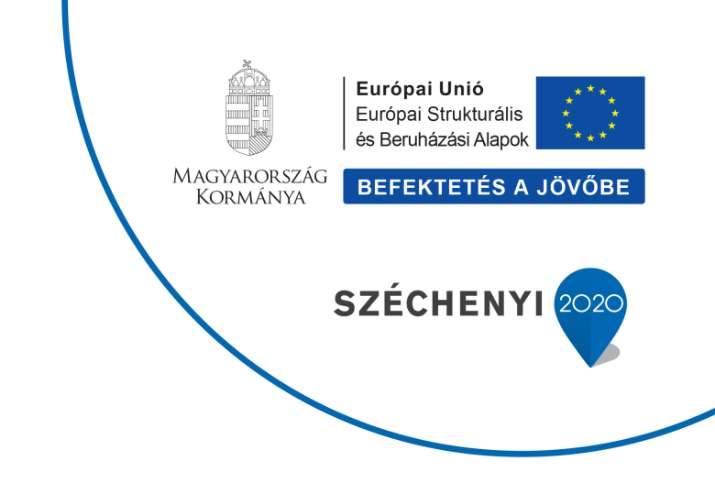 ,,Nemesnádudvari turisztikai központ kialakítása és a helyi népviseletes babagyűjtemény turisztikai attrakcióvá fejlesztése” támogatási szerződés száma: TOP-1.2.1-16-BK1-201700001 